СТАТИСТИЧКИ ИЗВЕШТАЈ  - за 1-во полугодие од 2020 година споредбено со  1-во полугодие од  2019 година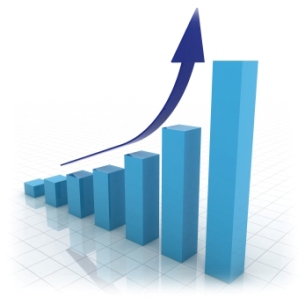 Март, 2021 годинаВрз основа на добиените податоци за првото полугодие од 2020 година, Агенцијата за пошти изготви Статистички извештај  и споредбена анализа со  првото полугодие од 2019 година. Имено, според  законските одредби кои го регулираат поштенскиот сектор давателите на поштенски услуги имаат обврска за доставување на статистички податоци во форма на Извештај за обезбедување на поштенските услуги два пати во годината.Извештајот содржи податоци за обемот и видот на пратките, подрачјето на кое се обезбедуваат поштенските услуги, бројот на вработени лица кај давателите на поштенски услуги, финансиските средства остварени од услугите, бројот на рекламации за дадениот период, капацитетот на јавната поштенска мрежа и др. Основната цел на Извештајот е да ги илустрира состојбите на поштенскиот пазар, комбинирајќи ги податоците од првото полугодие од 2020 година, со компаративен пристап на податоците од првото полугодие од 2019 година и на тој начин да се даде слика за вкупниот развој на поштенскиот сектор, односно дали одредени услуги се во опаѓање или зголемување.Воедно, целта е овој Извештај да има и практична, корисна и употреблива  вредност, како за давателите на поштенските услуги  кои веќе работат во секторот, така и за компаниите кои планираат да влезат на овој исклучително динамичен пазар. ДАВАТЕЛИ НА ПОШТЕНСКИ УСЛУГИ Во 2020 година се бележи намалување на бројот на даватели на поштенските услуги  Табела 1: Даватели на поштенски услуги Остварен обем на поштенски услугиТабела 2: Податоци за обем на поштенски пратки Како што може да се забележи има значително опаѓање на вкупниот обем за првото полугодие во 2020 година во однос на истиот период во 2019 година и тоа од Ова опаѓање е резултат на намалување на обемот и кај давателот на универзална услуга за 16% и кај давателите на поштенските услуги за 8%.Графикон 1. Остварен обем кај даватели на поштенски услуги Графикон 2. Удел на даватели на поштенски услуги на пазаротВкупен обем на поштенски пратки кај Пошта на Северна МакедонијаТабела 3. Вкупен обем на поштенски пратки кај Пошта на Северна Македонија во рамки на универзалната услугаКај давателот на универзалната услуга се бележи намалување на скоро сите услуги, и тоа во рамките на универзалната услуга 16%. Пратките за коресподенција како услуга која треба да биде достапна до сите корисници, бележи опаѓање за исто          Пандемијата најмногу се почувствува во делот на обезбедување на оваа услуга, посебно имајќи го предвид фактот дека меѓународниот сообраќај беше затворен неколку месеци. Вкупен обем на поштенски пратки кај давателите на поштенски услуги Табела 4. Обем на поштенски пратки кај давателите на поштенски услуги Давателите на поштенските услуги имаат намалување на пратките за коресподенција за Следејќи ја состојбата со пандемијата која започна во март 2020 година, која беше проследена со затворања на голем број дејности, очекувано е и да има пад на овој вид на услугите и зголемување на малите пакети и пакетите. Зголемување на пакетските услуги (мали пакети +пакети) за                         е резултат на големата понуда на online услугите и нивното користење од страна на корисниците.Табела 5. Остварен обем на поштенски услуги Табела 6. Број на вработени во поштенскиот секторВо првото полугодие од 2020 година се бележи намалување на вработени лица во поштенскиот сектор. Намалувањето изнесува 6% и има поголемо намалување од 13% кај давателите на поштенските услуги. Табела 7 . Точки на пристап - А.Д. Пошта на Северна МакедонијаТочките за пристап како основа на достапноста за универзалната услуга, но и на сите останати поштенски услуги, кај давателот на универзалната услуга се забележува една константа, но тоа е така и заради фактот дека намалување на точките за пристап подлежат на одредени законски постапки. Табела 8. Точки на пристап – Даватели на поштенските услугиДавателите на поштенските услуги имаат постојано зголемување на точките за пристап за 68%, како во делот на единиците, така и во број на возила. 5.Финансиски податоци од обезбедување на поштенски услуги:	АД Пошта на Северна Македонија во 2020 година прво полугодие во однос на 2019 истиот период остварила помалку приходи од 5%, но исто така во извештајниот период има и помалку расходи. Додека кај давателите на поштенските услуги има зголемување на приходите, па сходно тоа и зголемување на расходите.Табела 9. Вкупни приходи и вкупни расходи	Доколку се анализира обемот и остварените приходи се доаѓа до заклучок дека давателите на поштенските услуги на слободниот пазар имаат намалување на обемот од 8 %, но имаат зголемување на приходите за 4%.	Ценовното ограничување кај давателот на универзалната услуга се чувствува и во делот на остварените приходи, како се намалуваат услугите, така опаѓа и приходот. Табела 10. Податоци за безбедноста и рекламации на поштенски праткиТабела 11. Број на рекламации по видови  на праткиНајголем процент на поднесени рекламации давателот на универзалната услуга има за препорачани пратки, додека давателите на поштенски услуги најмногу рекламации имаат за услугата пакети.2019 година прво полугодие2020 година прво полугодиеДавател на универзална услуга –АД Пошта на Северна Македонија11Даватели на поштенски услуги на слободниот пазар44402019 година  прво полугодие2020 годинапрво полугодиеПошта на Северна Македонија18,713,31215,742,746Даватели на поштенски услуги на слободниот пазар2,439,1482,236,743Вкупен обем21,152,46017,979,489ВИДОВИ ПОШТЕНСКИ ПРАТКИ2019 прво полугодие2020 прво полугодиеВкупен обем остварен од услугите во рамките на универзална услуга18,559,45415,619,4501. Пратки за коресподенција17,558,36714,752,2502. Мали пакети003. Директна пошта24,05734,0944. Пакети43,59147,0865. Печатени работи933,439751,058Вкупен обем остварен од услугите надвор од универзална услуга153,858123,2962019 прво полугодие2020 прво полугодиеВИДОВИ ПОШТЕНСКИ ПРАТКИВкупен обем на поштенски пратки2,439,1482,236,743Пратки за коресподенција1,073,860704,269Мали пакети12,65159,542Директна пошта7,450105,001Пакети801,8201,212,012Печатени работи83,7585,000Вкупен број на вработени во поштенскиот сектор2019   прво полугодие2020 прво полугодиеА.Д. Пошта на Северна Македонија2,0882,051Даватели на поштенски услуги 1,2331,071Точки за пристап2019 прво полугодие2020 прво полугодиеПоштенски единици за прием на поштенски пратки330335Поштенски сандачиња374374Поштенски преградоци6,5396,539Вкупно7,2437,248Точки за пристап2019 прво полугодие2020 прво полугодиеПоштенски единици за прием на поштенски пратки99167 Број на “call” центри6472Број на возила за обезбедување на услугите511668А.Д. Пошта на Северна Македонија (денари)А.Д. Пошта на Северна Македонија (денари)Останати даватели на поштенски услуги (денари)Останати даватели на поштенски услуги (денари)2019 прво полугодие2020 прво полугодие2019 прво полугодие2020 прво полугодиеВкупни приходи од обезбедување на поштенски и други поврзани услуги во внатрешен и меѓународен сообраќај593,193,015564,293,530475,103,486491,859,809Вкупни расходи од обезбедување на поштенски и други поврзани услуги во внатрешен и меѓународен сообраќај625,439,934616,792,892423,865,253437,281,697Рекламации2019 прво полугодие2020 прво полугодиеА.Д. Пошта на Северна Македонија716445Останати даватели на поштенски услуги253302Обични писмаПрепорачани писмаВредносни писмаПакетиВредносни пакетиА.Д. Пошта на Северна Македонија/420/9/Останати даватели на поштенски услуги2292/1614